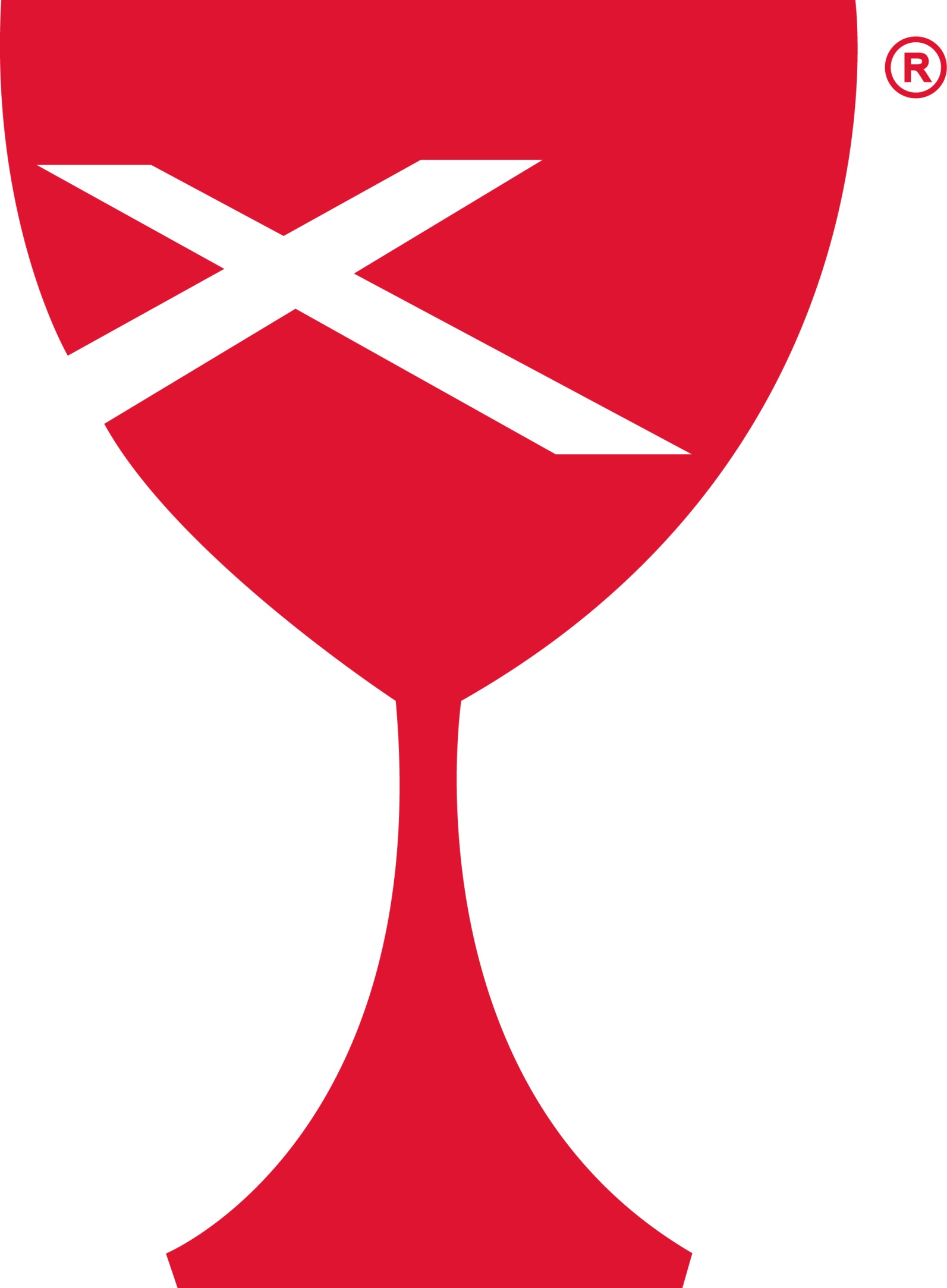 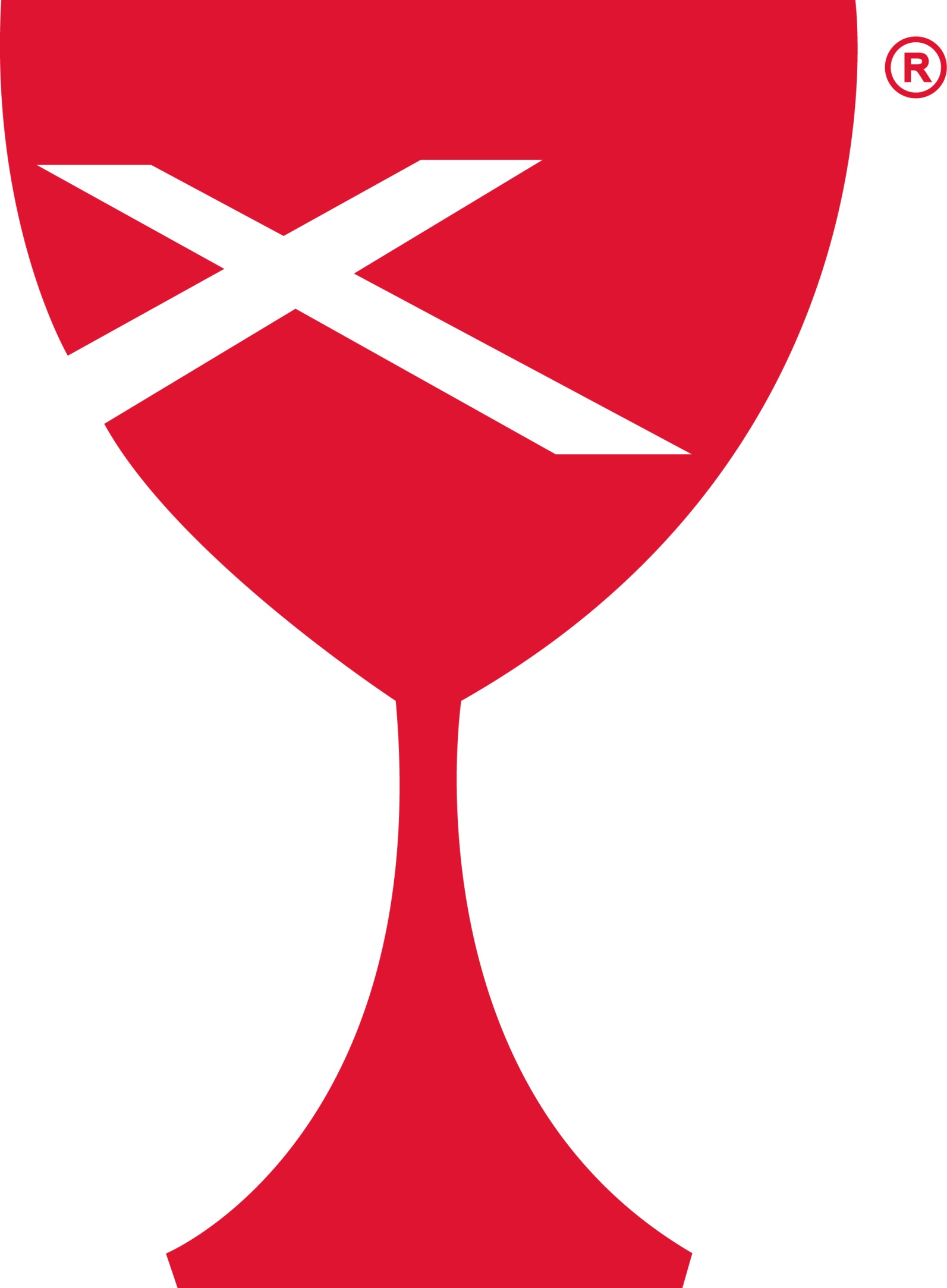 Prayer Requests 	   COVID-19 Victims				Barb Decker	   Rev. Mike Dixon				Ron Elliott   Bill King					         Randy Rue		   Chris Snedeker                         	Shawn Stifal			   Gene VidoniOur Sympathy and Condolences to the following families that have lost loved ones since the last newsletter.Family of Naomi Baker – Tricia Garver & Larry Patchett’s AuntFamily of Helen Cutright – Co-owner of Cutright’s Clothing Store that was in Casey for many years Family of Barb Stephen – Wife of Don StephenFamily of Joyce Bennett – Wife of Ivan BennettCasey Health Care		Heartland Nursing			Active MilitaryRuth Fitch				& Rehabilitation			Tyler Rue					Vera Ingle				Arbor Rose Memory Care	Helen Allen		  		Brenda Whitton			Allen Boyd		Casey Health Care, 100 N.E. 15th St., Casey, IL  62420Heartland Nursing & Rehab, 410 N.W. 3rd St., Casey, IL  62420Arbor Rose Memory Care, 500 E. Reed St., Robinson, IL  62454	If you have questions or concerns about the plans to reopen the church for services please contact your elder.ELDERSSherri Butcher – 217-232-5740			Sharon Durham – 217-932-2164Kathy Hayes – 217-932-3626			Peggy Hickox – 217-232-5615Larry Patchett – 217-232-3105			Debi Sinclair – 217-932-6104Moe Wimbley – 217-932-2829			Ruthie Wimbley – 217-232-1949Dan Winn – 217-259-5339				Church Office – 217-932-2773Tithes & offerings continue to come in and the church greatly appreciates your support.  This week’s offerings; $909.00.Please keep collecting items for the FREE GARAGE SALE.  This was scheduled for April but will be rescheduled as soon as we are allowed.  You may bring the items to the church during office hours.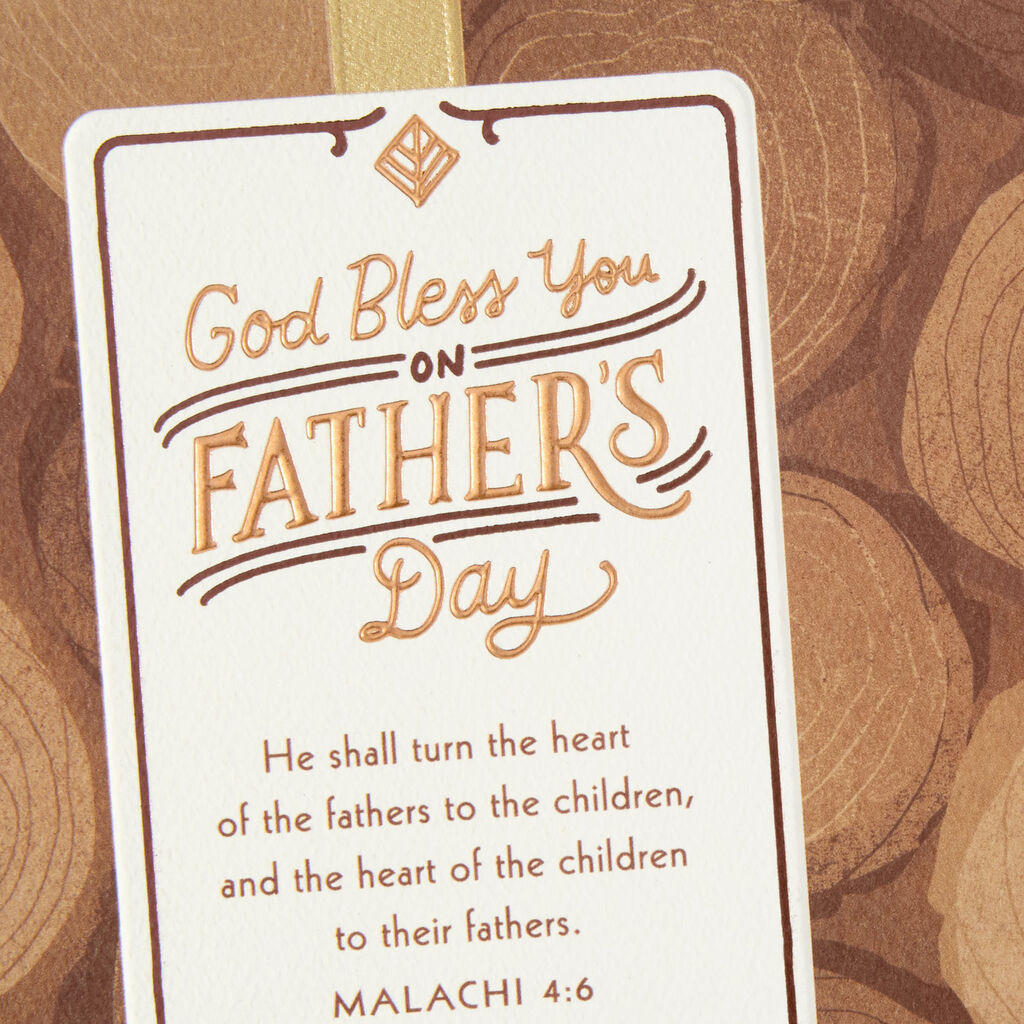 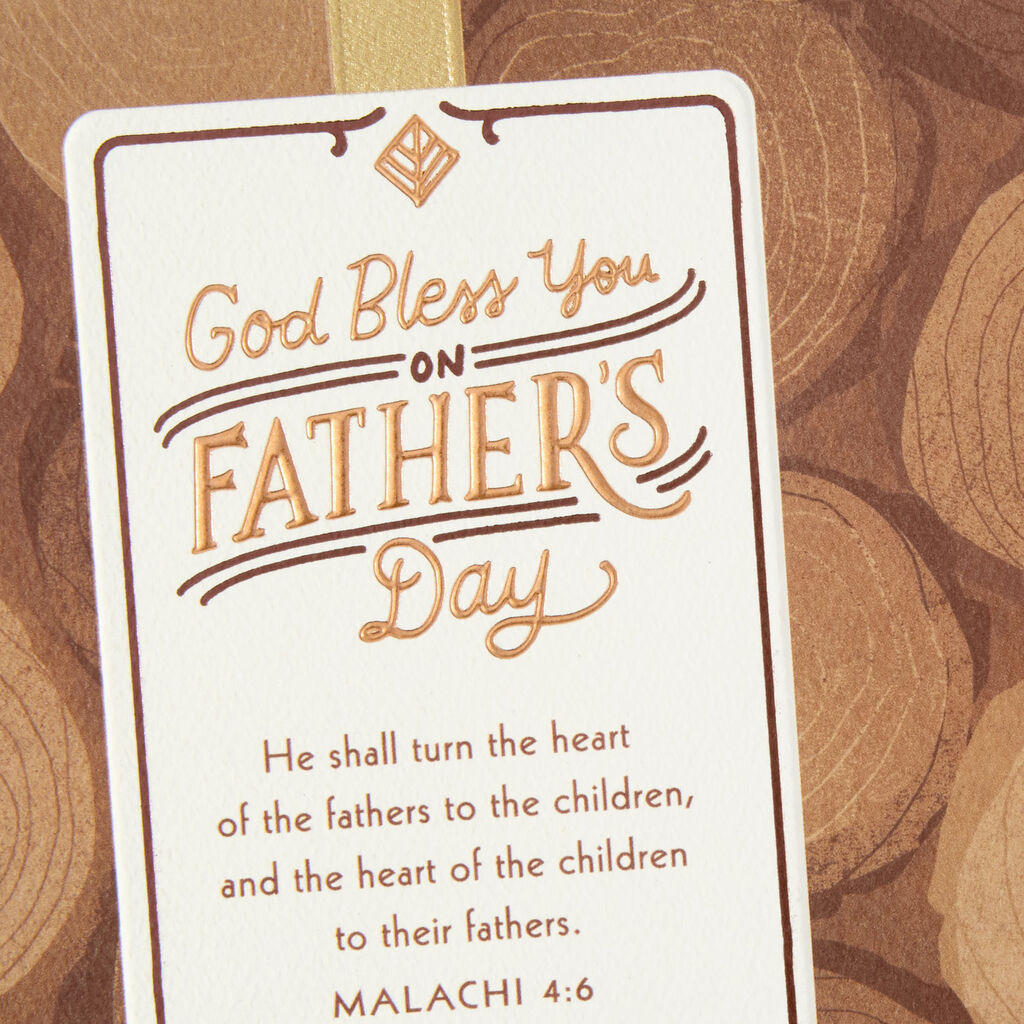 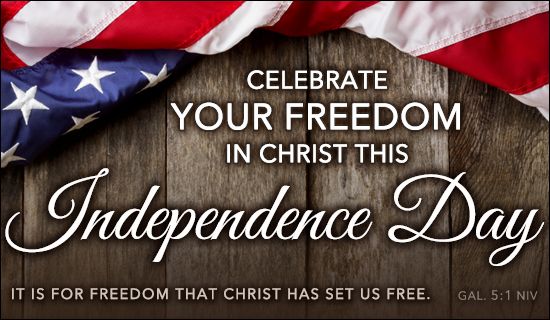 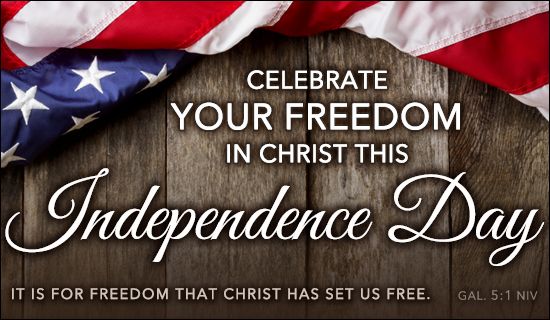 Happy Father’s Day! Sunday, June 21st 7/07/2020 – Blood Drive 12:00-6:00 pm by Appointment ONLY.Information for you to look over and make your appointment for the bloodmobile.CASEY RED CROSS BLOODMOBILE Greetings:Casey will host the Red Cross Bloodmobile on Tuesday July 7th at the Casey First Christian Church from 12:00 until 6:00. Due to the Coronavirus Disease and the precautions to keep all safe there will be new rules at this Bloodmobile.#1	WALK INS WILL NOT BE ACCEPTED.#2	You will have to have an appointment.#3	Your temperature will be taken first thing before going any further.#4	You will have to wear face masks at the blood drive. – You can wear your own mask/ covering that covers both their nose and mouth in accordance with CDC guidelines.  If you don’t have a mask – Red Cross will provide one.  – If a donor does not want to  wear a mask, we ask they postpone their donation for a later date.  It is our job to keep you the staff and everyone as safe as possible. PLEASE HELP US BY WEARING THE MASK.#5.	To help manage donor flow and social distancing at the bloodmobile you will need to make an appointment to help manage donor flow. PLEASE KEEP YOUR APPOINTMENT TO HELP OTHERS WHO NEED THIS LIFE SAVING GIFT.  	If you want to schedule your own appointment: Go to www.redcrossblood.orgType in the local zip code or Casey Community into “Find a Drive” box in the	        Top right cornerSelect the July 7th date and you can see what appointment times are available to schedule.	You can call Red Cross @ 800-RED-CROSS  800-733-2767                                      	You can call me 217 962-0919  (Tricia Garver)#6.	No guests at Bloodmobile. Such as babies, children or family members not donating.#7.	Please try to eat before you attend the bloodmobile. Homemade items such as pizza, donuts, sandwiches will not be allowed.  We will provide you refreshment items that are pre-packaged such as bags of crackers, cookies, etc. bottled water.Please try to schedule your appointment as soon as you can so that you can get the time you want and it will let me know how we are doing.    Take Care and STAY SAFE.        TRICIA GARVER – CASEY BLOODMOBILES   962-0919The Baby Bottle Blessings fundraiser for Choices Pregnancy & Health Center is normally from Mother’s Day to Father’s Day.  This fundraiser brought in more than $55,000 last year.  Normally we have baby bottles for you to collect your change.  Be in prayer for the services they provide and give thought as to whether you can help support their campaign.  Thank you!  for the calls, cards and food during Gene’s hospitalization and at the time of his passing.  It really helped to have friends and a church family that care. You were indeed a blessing. God Bless You All, Roberta DeckerTOTE-A-MEAL DELIVERYCasey First Christian Church is responsible for Tote-a-meal delivery on Monday, July 27, Tuesday, July 28 and Thursday, July 30.  Please call Sherri Butcher at 217-232-5470 if you can help.Eleanor Markwell’s address at her daughter’s:  C/O Susan Meinkoth, 210 W. Church Street, Savoy, IL  61874Plans are in the works for opening up the church for our first service.  All members will be receiving a letter with the details.July 2020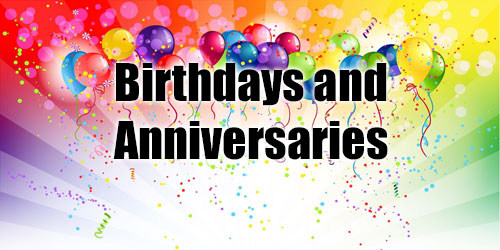 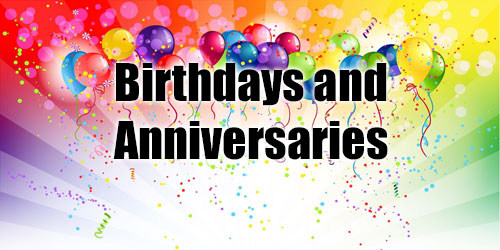 		1 – Kolbie Patchett			12 – Ruthie Wimbley		1 – Lara Athey				12 – John Ramsey 		1 – Nate & Lee Ann Gilbert	17 – Larry Patchett		2 – Bill Brewer				28 – Tony Butcher		7 – Sharon Roberts			28 – Chase Whitton		8 – Jon Hayes				29 – Moe & Ruthie Wimbley	     11 – Makenna Graham			Kay Smith’s sister, Denzil Richardson, will be observing her 100th 	birthday, July 6th.  Her address is; Denzil Richardson, C/O Heartland 	Nursing & Rehab Center, 410 N.W. 3rd Street, Casey, IL  62420THIS CALENDAR DEPENDS UPON OUR ABILITY TO HAVE ACTIVITIES IN THE CHURCH DUE TO THE COVID-19 LIMITATIONS.July 2020July 2020July 2020July 2020July 2020SundayMondayTuesdayWednesdayThursdayFridaySaturday17:00 pmBoard Meeting234Independence Day569:00 amMMLHOLIDAYOffice Closed7Blood Drive12:00-6:00 pmCFCC89101112139:00 amMML141516171819209:00 amMML212223242526279:00 amMMLTote-A-Meal28Tote-A-Meal296:30 pmElders Meeting30Tote-A-MealMML – Monday Morning LadiesFH – Fellowship HallSUNDAYS- NEW TIMES8:00 am Worship, 9:30 am Sunday SchoolMML – Monday Morning LadiesFH – Fellowship HallSUNDAYS- NEW TIMES8:00 am Worship, 9:30 am Sunday SchoolMML – Monday Morning LadiesFH – Fellowship HallSUNDAYS- NEW TIMES8:00 am Worship, 9:30 am Sunday SchoolMML – Monday Morning LadiesFH – Fellowship HallSUNDAYS- NEW TIMES8:00 am Worship, 9:30 am Sunday SchoolMML – Monday Morning LadiesFH – Fellowship HallSUNDAYS- NEW TIMES8:00 am Worship, 9:30 am Sunday School